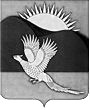 АДМИНИСТРАЦИЯПАРТИЗАНСКОГО МУНИЦИПАЛЬНОГО РАЙОНАПРИМОРСКОГО КРАЯПОСТАНОВЛЕНИЕ08.06.2015                                             село Владимиро-Александровское                                                           № 422О внесении изменений в Реестр граждан, имеющих трехи более детей, подавших заявление о предоставлениибесплатно в собственность земельного участкана территории Партизанского муниципального районаВ соответствии с Федеральным законом от 06 октября 2003 года                      № 131-ФЗ «Об общих принципах организации местного самоуправления                 в Российской Федерации», Земельного кодекса Российской Федерации,                           на основании Закона Приморского края от 08 ноября 2011 года № 837-КЗ                «О бесплатном предоставлении земельных участков гражданам, имеющим трех и более детей, в Приморском крае» и Порядка организации работы               по формированию и ведению реестра граждан, имеющих трех и более детей, подавших заявление о предоставлении бесплатно в собственность земельного участка на территории Партизанского муниципального района», утвержденного постановлением администрации Партизанского муниципального района от 15 мая 2013 года № 451 (в редакции от 19 февраля 2014 года                   № 142), руководствуясь статьями 28, 31 Устава Партизанского муниципального района, администрация Партизанского муниципального районаПОСТАНОВЛЯЕТ:1. Внести в Реестр граждан, имеющих трех и более детей, подавших заявление о предоставлении бесплатно в собственность земельного участка на территории Партизанского муниципального района, следующие изменения: 21.1. Изменить реестровые номера, присвоенные следующим гражданам:1.2. Включить в Реестр граждан, имеющих трех и более детей, подавших заявление о предоставлении бесплатно в собственность земельного участка на территории Партизанского муниципального района:1.2.1. Шестера Татьяну Геннадьевну и присвоить ей реестровый              номер 222.1.2.2. Базарову Дилбар Хайдаровну и присвоить ей реестровый              номер 223.2. Управлению по распоряжению муниципальной собственностью администрации Партизанского муниципального района (Зайцева) разместить информацию из реестра на официальном сайте администрации Партизанского муниципального района в информационно-телекоммуникационной сети «Интернет» (далее - сайт администрации)                      в тематической рубрике «Общество и информация» (подрубрика «Многодетным семьям»).3. Общему отделу администрации Партизанского муниципального района (Кожухарова) опубликовать настоящее постановление в газете «Золотая Долина» и разместить на сайте администрации.И.о. главы Партизанскогомуниципального района						 В.Г.ГоловчанскийРанее присвоенный реестровый номерНовый реестровый номерФамилия, имя, отчество граждан187219Ковердяев Виталий Леонидович188220Киреева Елена Анатольевна189221Куранова Елена Александровна Куранов Андрей Юрьевич